“实验室安全知识知多少”知识竞赛报名表请加入竞赛群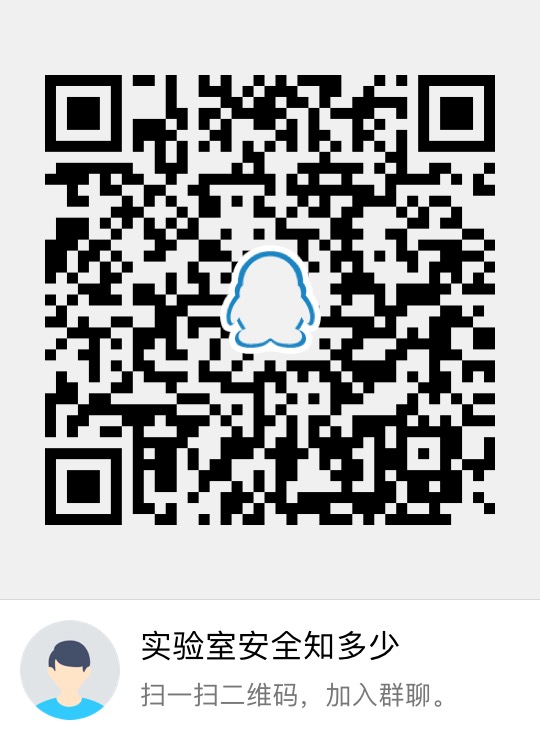 团队成员信息（3人）团队成员信息（3人）团队成员信息（3人）团队成员信息（3人）团队成员信息（3人）团队成员信息（3人）队伍组成姓名手机号电子邮箱年级专业及班级队长队员1队员2